湖南财经工业职业技术学院信息数据标准为推进学校信息化建设，加强校内数据流通，实现信息交换共享和应用集成，根据高校信息化标准通行准则和学校实际情况，特制订本数据标准规范。信息的编码应遵循以下基本原则1.唯一性虽然一个编码对象可有很多不同名称，也可按各种不同方式对其进行描述；但是，在一个分类编码标准中，每一编码对象仅有一个赋予它的代码，一个代码只唯一表示一个编码对象。2.可扩性代码结构必须能适应同类编码对象不断增加的需要，必须为新的编码对象留有足够的备用码，以适应不断扩充的需要。3.简单性代码结构应尽量简单，长度尽量短，以便节省机器存储空间和减少代码的差错率；同时，提高机器处理的效率。4.规范性在一个信息编码标准中，代码的结构、类型以及编写格式必须统一。5.适用性代码要尽可能的反映分类对象的特点，便于记忆，便于填写。6.合理性代码结构要与分类体系相适应。数据标准体系学校数据标准包括两个部分，一部分是学校制定的公共编码标准规范和业务编码标准规范，另一部分是学校引用的相关国家标准、教育部教育管理信息化标准以及其他相关行业标准，简称为国标、部标和行标。原则上学校制定的数据标准应首先遵从国家标准、教育部标准和相关行业标准。校园标准体系包括校级制定的公共标准和各个业务部门制定学校标准内容公共标准内容学生学号参照标准体系：学校定义编制单位：湖南财经工业职业技术学院教务处信息标准内容：编码规则年份（四位）+ 班级名称（四位）+流水号（四位）编码说明第1～2位人员类别见下表示例 教职工信息参照标准体系：学校定义编制单位：湖南财经工业职业技术学院人事处信息标准内容：编码规则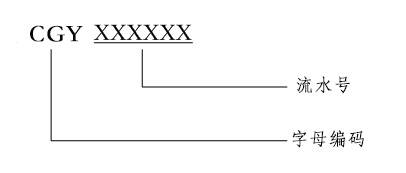 编码说明不加入教职工类别属性，因为教职工在校期间会发生类别变化；不加入单位代码，因为教职工在校内调动比较频繁；不加入教职工来源，来源属性太多，不便于识别；不建议使用身份证号，实际长度太长，输入麻烦也避免对业务系统影响。示例字母编码单位代码参照标准体系：学校定义编制单位：湖南财经工业职业技术学院教务处信息标准内容：编码规则 示例专业代码参照标准体系：学校定义编制单位：湖南财经工业职业技术学院教务处专业编码规则：编码规则 G        620302     _1(一个专业无需)学生类别       国标          流水号班级编码规则：Z、W 、G   16      KJ(2位)     01学生类别  年级  班级名称简称 流水号Z:中职G:高职W:五年编码说明第1～2位院系代码见下表示例课程代码参照标准体系：学校定义编制单位：湖南财经工业职业技术学院教务处信息标准内容：编码规则 编码说明第1～3位院系代码见下表示例校区参照标准体系：学校定义编制单位：湖南财经工业职业技术学院教务处信息标准内容：引用标准引用国家标准行政区划（T_ZXBZ_XZQH）参照标准体系：国家标准GB2260-编制单位：信息标准内容：参照学校的执行标准信息T_ZXBZ_XZQH(行政区划)国家地区（T_ZXBZ_GJDQ）参照标准体系：国家标准GB/T2659编制单位：信息标准内容：参照学校的执行标准信息T_ZXBZ_GJDQ(国家地区)民族（T_ZXBZ_MZ）参照标准体系：国家标准GB3304编制单位：信息标准内容学位（T_ZXBZ_XW）参照标准体系：国家标准GB6864编制单位：信息标准内容：政治面貌（T_ZXBZ_ZZMM）参照标准体系：国家标准GB/T4762编制单位：信息标准内容：性别（T_ZXBZ_XB）参照标准体系：国家标准GB/T12408编制单位：信息标准内容：婚姻状况（T_ZXBZ_HYZK）参照标准体系：国家标准GB/T4766编制单位：信息标准内容：健康状况（T_ZXBZ_JKZK）参照标准体系：国家标准GB/T4767编制单位：信息标准内容：家庭关系（T_ZXBZ_JTGX）参照标准体系：国家标准GB/T4761编制单位：信息标准内容：专业技术职务（T_ZXBZ_ZYJSZW）参照标准体系：国家标准GB/T8561编制单位：信息标准内容：参照学校的执行标准信息T_ZXBZ_ZYJSZW(专业技术职务)经济类型分类（T_ZXBZ_JJLXFL）参照标准体系：国家标准GB/T12402编制单位：信息标准内容：语种名称（T_ZXBZ_YZMC）参照标准体系：国家标准GB/T8561编制单位：信息标准内容：语种熟练程度（T_ZXBZ_YZSLCD）参照标准体系：国家标准GB/T6865编制单位：信息标准内容：家庭出身（T_ZXBZ_JTCS）参照标准体系：国家标准GB/T4765编制单位：信息标准内容：中国语种（T_ZXBZ_ZGYZ）参照标准体系：国家标准GB/T5795编制单位：信息标准内容：社会兼职（T_ZXBZ_SHJZ）参照标准体系：国家标准GB/T12408编制单位：信息标准内容：参照学校的执行标准信息T_ZXBZ_SHJZ(社会兼职)从业状况（T_ZXBZ_CYZK）参照标准体系：国家标准编制单位：信息标准内容：国民经济行业分类（T_ZXBZ_GMJJHY）参照标准体系：国家标准编制单位：信息标准内容：参照学校的执行标准信息T_ZXBZ_GMJJHY (国民经济行业分类)奖励（T_ZXBZ_JL）参照标准体系：国家标准编制单位：信息标准内容：荣誉称号级别（T_ZXBZ_RYCHJB）参照标准体系：国家标准编制单位：信息标准内容：荣誉称号（T_ZXBZ_RYCH）参照标准体系：国家标准编制单位：信息标准内容：荣誉奖章（T_ZXBZ_RYJZ）参照标准体系：国家标准编制单位：信息标准内容：纪律处分（T_ZXBZ_JLCF）参照标准体系：国家标准编制单位：信息标准内容：人大代表、政协委员（T_ZXBZ_RDDBZXWY）参照标准体系：国家标准编制单位：信息标准内容：参照学校的执行标准信息T_ZXBZ_RDDBZXWY (人大代表、政协委员)文献保密等级（T_ZXBZ_WXBMDJ）参照标准体系：国家标准编制单位：信息标准内容：文献类型（T_ZXBZ_WXLX）参照标准体系：国家标准编制单位：信息标准内容：院士（T_ZXBZ_YS）参照标准体系：国家标准编制单位：信息标准内容：中央党政机关、人民团体及其他机构（T_ZXBZ_ZYDZJG）参照标准体系：国家标准编制单位：信息标准内容：参照学校的执行标准信息T_ZXBZ_ZYDZJG (政要党政机关)职业分类（T_ZXBZ_ZYFL）参照标准体系：国家标准编制单位：信息标准内容：参照学校的执行标准信息T_ZXBZ_ZYFL (职业分类)学科分类（T_ZXBZ_XKFL）参照标准体系：国家标准编制单位：信息标准内容：参照学校的执行标准信息T_ZXBZ_XKFL (学科分类)单位办别（T_ZXBZ_DWBB）参照标准体系：行业标准编制单位：信息标准内容：世界各洲（T_ZXBZ_SJGZMC）参照标准体系：行业标准编制单位：信息标准内容：单位类别（T_ZXBZ_DWLB）参照标准体系：行业标准编制单位：信息标准内容：管理体制（T_ZXBZ_GLTZ）参照标准体系：行业标准编制单位：信息标准内容：管理级别（T_ZXBZ_GLJB）参照标准体系：行业标准编制单位：信息标准内容：血型（T_ZXBZ_XX）参照标准体系：行业标准编制单位：信息标准内容：社会单位性质（T_ZXBZ_SHDWXZ）参照标准体系：行业标准编制单位：信息标准内容：身份证件类型（T_ZXBZ_SFZJLX）参照标准体系：行业标准编制单位：信息标准内容：学校办学类型（T_ZXBZ_XXBXLX）参照标准体系：行业标准编制单位：信息标准内容：社会单位级别（T_ZXBZ_SHDWJB）参照标准体系：行业标准编制单位：信息标准内容：经费来源（T_ZXBZ_JFLY）参照标准体系：行业标准编制单位：信息标准内容：计划完成情况（T_ZXBZ_JHWCQK）参照标准体系：行业标准编制单位：信息标准内容：角色（T_ZXBZ_JS）参照标准体系：行业标准编制单位：信息标准内容：社会经济效益（T_ZXBZ_SHJJXY）参照标准体系：行业标准编制单位：信息标准内容：政治面貌异常类别（T_ZXBZ_ZZMMYCLB）参照标准体系：行业标准编制单位：信息标准内容：文化程度（T_ZXBZ_WHCD）参照标准体系：行业标准编制单位：信息标准内容：学历（T_ZXBZ_XL）参照标准体系：行业标准编制单位：信息标准内容：普通话水平等级（T_ZXBZ_PTHSPDJ）参照标准体系：行业标准编制单位：信息标准内容：是否标志（T_ZXBZ_SFBZ）参照标准体系：行业标准编制单位：信息标准内容：委员会任职（T_ZXBZ_WYHRZ）参照标准体系：行业标准编制单位：信息标准内容：学校单位层次（T_ZXBZ_XXDWCC）参照标准体系：行业标准编制单位：信息标准内容：学校举办者（T_ZXBZ_XXJBZ）参照标准体系：行业标准编制单位：信息标准内容：学科门类（科技）（T_ZXBZ_XKMLKJ）参照标准体系：行业标准编制单位：信息标准内容：学期（T_ZXBZ_XQ）参照标准体系：行业标准编制单位：信息标准内容：议题状态（T_ZXBZ_YTZT）参照标准体系：行业标准编制单位：信息标准内容：学校校区（T_ZXBZ_XXXQ）参照标准体系：学校标准编制单位：信息标准内容：本校专业（T_ZXBZ_BXZY）参照标准体系：行业标准编制单位：信息标准内容：单位（T_ZXBZ_DW）参照标准体系：学校标准编制单位：信息标准内容：学校性质（T_ZXBZ_XXXZ）参照标准体系：教育部标准编制单位：信息标准内容：高等学校及科研机构（T_ZXBZ_GDXXHKYJG）参照标准体系：教育部标准编制单位：信息标准内容：参照学校的执行标准信息T_ZXBZ_GDXXHKYJG (高等学校及科研机构)高等学校固定资产分类及编码（T_ZXBZ_GDZCFL）参照标准体系：教育部标准编制单位：信息标准内容：参照学校的执行标准信息T_ZXBZ_GDZCFL (高等学校固定资产分类)业务标准内容参照教育部2012 科《3》号文件：3月15日发布的关于教育信息化代码子集，具体代码在业务系统建设过程中形成序号类别名称学生类别代码1高职（三年）012中职（三年）023高级技工（四年）034中级技工（三年）045五年制高职056两年06年份年份年份年份班级名称班级名称班级名称班级名称流水号流水号流水号流水号201620120901来校年份来校年份来校年份流水号流水号流水号流水号流水号流水号CGY000001 代码名称01教学部门02行政部门序号院系名称院系代码01会计系11000002机电工程系12000003经济贸易系13000004电子信息系14000005汽车工程系15000006现代物流系16000007中职部190000院系代码院系代码流水号流水号流水号流水号100001序号院系名称院系代码1会计系1100002机电工程系1200003经济贸易系1300004电子信息系1400005汽车工程系1500006现代物流系1600007中职部190000院系代码院系代码流水号流水号流水号流水号100001代码标准内容01主校区代码内容01汉族02蒙古族03回族04藏族05维吾尔族06苗族07彝族08壮族09布依族10朝鲜族11满族12侗族13瑶族14白族15土家族16哈尼族17哈萨克族18傣族19黎族20傈僳族21佤族22畲族23高山族24拉祜族25水族26东乡族27纳西族28景颇族29柯尔克孜族30土族31达斡尔族32仫佬族33羌族34布朗族35撒拉族36毛难族37仡佬族38锡伯族39阿昌族40普米族41塔吉克族42怒族43乌孜别克族44俄罗斯族45鄂温克族46德昂族47保安族48裕固族49京族50塔塔尔族51独龙族52鄂伦春族53赫哲族54门巴族55珞巴族56基诺族代码标准内容隶属层次1名誉博士学位12博士学位1201哲学博士学位22202经济学博士学位22203法学博士学位22204教育学博士学位22205文学博士学位22206历史学博士学位22207理学博士学位22208工学博士学位22209农学博士学位22210医学博士学位22211军事学博士学位22212管理学博士学位22245临床医学博士专业学位22248兽医博士专业学位223硕士学位1301哲学硕士学位32302经济学硕士学位32303法学硕士学位32304教育学硕士学位32305文学硕士学位32306历史学硕士学位32307理学硕士学位32308工学硕士学位32309农学硕士学位32310医学硕士学位32250口腔医学博士专业学位22312管理学硕士学位32311军事学硕士学位324学士学位1401哲学学士学位42402经济学学士学位42403法学学士学位42404教育学学士学位42405文学学士学位42406历史学学士学位42407理学学士学位42408工学学士学位42409农学学士学位42410医学学士学位42411军事学学士学位42341法律硕士专业学位32342教育硕士专业学位32343工程硕士专业学位32344建筑学硕士专业学位32345临床学硕士专业学位32346工商管理硕士专业学位32347农业推广硕士专业学位32348兽医硕士专业学位32349公共管理硕士专业学位32350口腔医学硕士专业学位32351公共卫生硕士专业学位32352军事硕士专业学位32412管理学学士学位42444建筑学学士专业学位42代码名称简称所属党派代码10九三学社社员九三学社社员1007中国民主促进会会员民进会员0708中国民主农工党党员农工党党员0806中国民主建国会会员民建会员0604中国国民党革命委员会会员民革会员0405中国民主同盟盟员民盟盟员0512无党派民主人士无党派1211台湾民主自治同盟盟员台盟盟员1113群众群众03共青团员共青团员09中国致公党党员致公党党员0901中国共产党党员中共党员0102中国共产党预备党员中共预备党员0210九三学社社员九三学社社员10代码名称1男性2女性代码名称10未婚20已婚21初婚22再婚23复婚30丧偶40离婚90未说明的婚姻状况代码名称隶属层次10健康或良好120一般或较弱130有慢性病131心血管病30232脑血管病30233慢性呼吸系统病30234慢性消化系统病30235慢性肾炎30236结核病30237糖尿病30238神经或精神疾病30241癌症30249其他慢性病30260残疾161视力残疾60262听力残疾60263言语残疾60264肢体残疾60265智力残疾60266精神残疾60267多重残疾60269其他残疾602代码名称隶属层次01本人02户主03小集体户户主10配偶111夫10212妻10220子121独生子20222长子20223次子20224三子20225四子20226五子20227养子或继子20228女婿20229其他子20230女131独生女30232长女30233二女30234三女30235四女30236五女30237养女30238儿媳30239其他女儿30240孙子、孙女或外孙子、外孙女141孙子40242孙女40243外孙子40244外孙女40245孙媳妇或外孙媳妇40246孙女婿或外孙女婿40247曾孙子或外曾孙子40248曾孙女或外曾孙女40249其他孙子、孙女或外孙子、外孙女40250父母151父亲50252母亲50253公公50254婆婆50255岳父50256岳母50257继父或养父50258继母或养母50259其他父母关系50260祖父母或外祖父母161祖父60262祖母60263外祖父60264外祖母60265配偶的祖父母或外祖父母60266曾祖父60267曾祖母60268配偶的曾祖父母60269其他祖父母或外祖父母关系60270兄弟姐妹171兄70272嫂70273弟70274弟媳70275姐姐70276姐夫70277妹妹70278妹夫70279其他兄弟姐妹70280其他181伯父80282伯母80283叔父80284婶母80285舅父80286舅母80287姨父80288姨母80289姑父80290姑母80291堂兄弟、堂姐妹80292表兄弟，表姐妹80293侄子80294侄女80295外甥80296外甥女80297其它亲属80298保姆80299非亲属802代码名称隶属层次100内资1110国有内资1002120集体全资1002130股份合作1002140联营1002141国有联营1002142集体联营1002143国有与集体联营1002149其他联营1002150有限责任（公司）1002159其他有限责任（公司）1002160股份有限（公司）1002170私有1002171私有独资1002172私有合伙1002173私营有限责任（公司）1002174私营股份有限（公司）1002175个体经营1002179其他私有1002190其他内资1002200港、澳、台投资1210内地和港、澳、台合资2002220内地和港、澳、台合作2002230港、澳、台独资2002240港、澳、台投资股份有限（公司）2002290其他港、澳、台投资2002300国外投资1310中外合资3002320中外合作3002330外资3002340国外投资股份有限（公司）3002390其他国外投资3002900其他1代码名称AA阿法尔语AB阿布哈兹语AF阿非利堪斯语AM阿萨姆哈拉语AR阿拉伯语AS阿萨姆语AY艾马拉语AZ阿塞拜疆语BA巴什基尔语BE白俄罗斯语BG保加利亚语BH比哈尔语BI比斯拉玛语BN孟加拉语BO藏语BR布列塔尼语CA加泰隆语CO科西嘉语CS捷克语CY威尔士语DA丹麦语DE德语DZ不丹语EL希腊语EN英语EO世界语ES西班牙语ET爱沙尼亚语EU巴斯克语FA波斯语FI芬兰语FJ斐济语FO法罗斯语FR法语FY弗里西亚语GA爱尔兰语GD苏格兰盖尔语GL加利西亚语GN瓜拉尼语GU古吉拉特语HA豪萨语HI印地语HR克罗地亚语HU匈牙利语HY亚美尼亚语IA国际语ＡIE国际语ＥIK依努庇克语IN印尼语IS冰岛语IT意大利语IW希伯来语JA日语JI依地语JV爪哇语KA格鲁吉亚语KK哈萨克语KL格陵兰语KM柬埔寨语KN坎纳达语KO朝鲜语KS克什米尔语KU库尔德语KY吉尔吉斯语LA拉丁语LN林加拉语LO老挝语LT立陶宛语LV拉脱维亚语MG马达加斯加语MI毛利语MK马其顿语ML马拉亚拉姆语MN蒙古语MO摩尔达维亚语MR马拉提语MS马来语MT马耳他语MY缅甸语NA瑙鲁语NE尼泊尔语NL荷兰语NO挪威语OM阿芳·奥洛莫语OO奥克西唐语OR奥利亚语PA旁遮普语PL波兰语PS普什图语PT葡萄牙语QU凯楚亚语RM利托－罗曼语RN基隆迪语RO罗马尼亚语RU俄语RW基尼阿万达语SA梵语SD信德语SG桑戈语SH塞尔维亚－克罗地亚语SI僧加罗语SK斯洛伐克语SL斯洛文尼亚语SM萨摩亚语SN绍纳语SO索马里语SQ阿尔巴尼亚语SR塞尔维亚语SS寒西斯瓦替语ST塞索托语SU巽他语SV瑞典语SW斯瓦希里语TA泰米尔语TE泰卢固语TG塔吉克语TH傣语TI提格里尼亚语TK土库曼语TL他加禄语TN塞茨瓦纳语TO汤加语TR土耳其语TS宗加语TT塔塔尔语TW特威语UG维吾尔语UK乌克兰语UR乌尔都语UZ乌兹别克语VI越南语VO沃拉普克语WO沃洛夫语XH科萨语YE约鲁巴语ZA壮语ZH汉语（中文）ZU祖鲁语ZZ其他语言代码标准内容1精通2熟练3良好4一般代码标准内容01工人02社员03农民04雇农05贫农06下中农07中农08上中农09富裕中农10干部11革命军人12革命烈士14职员15城市贫民16自由职业者17店员18小手工业者19小商贩20商人21小业主22游民23资本家25房屋出租者26小土地出租者28地主29富农30富农兼工商业者31地主兼工商业者32职员兼地主34破落地主（破产地主）35管公堂41旧职员42旧军官43旧军人44旧官吏46华侨手工业者50牧民52奴隶53农奴54领主55奴隶主58土司59土司头人60百户61千户99其它代码名称061俄语111塔吉克语161塔塔尔语162柯尔克孜语163哈萨克语168乌孜别克语211汉语（中文）212傣语215藏语217朝鲜语222蒙古语223维吾尔语224壮语501裕固语506保安语507达斡尔语508东乡语509土语513鄂伦春语514鄂温克语517赫哲语518满语519锡伯语524撒拉语531瑶语532仡佬语533京语536阿昌语537独龙语538基诺语539珞巴语540门巴语541怒语542普米语543羌语544土家语548景颇语551白语552哈尼语553拉祜语554傈傈语555纳西语556彝语563黎语567侗语568仫佬语569毛难语570水语574布依语580苗语584崩龙语585布朗语586佤语590高山语代码名称11国家公务员13专业技术人员17职员21企业管理人员24工人27农民31学生37现役军人51自由职业者54个体经营者70无业人员80退（离）休人员90其他代码名称隶属层次1工作成绩奖励代码111国家行政机关人员工作成绩奖励121111记一等功1131112记二等功1131113记三等功1131118嘉奖1131119授予荣誉称号11312企业职工工作成绩奖励121201记功1231202记大功1231204晋级1231208通令嘉奖1231209授予荣誉称号12313中国人民解放军工作成绩奖励121301一等功1331302二等功1331303三等功1331308嘉奖1331309授予荣誉称号1332科学技术奖励120国家科学技术奖222000国家技术发明奖2032010国家自然科学奖2032020国家科学技术进步奖2032040国家最高科学技术奖2032050中华人民共和国国际科学技术合作奖20321部委科学技术奖2222省(自治区、直辖市、特别行政区)科学技术奖2223省（部）级以下的科学技术奖励2228社会力量设立科学技术奖223教学成果奖励130国家教学成果奖328国际和国外奖励180国际和国外奖励82代码名称0国家级荣誉称号1省（自治区、直辖市）级荣誉称号3部（委）级荣誉称号7基层单位荣誉称号5地（市、厅、局）级荣誉称号6区（县、局）级荣誉称号8国际国外荣誉称号代码名称01特级劳动模范02劳动模范03劳动英雄04先进工作者05优秀共产党员06优秀工会工作者07优秀工会积极分子08技术协作能手09新长征突击手10优秀共青团员干部11三八红旗手13三好学生14优秀毕业生15优秀共青团员16优秀学生干部17十佳少先队辅导员18青年岗位能手19杰出（优秀）青年卫士20十大杰出青年21各族青年团结进步杰出（优秀）奖48人民满意的公务员22农村优秀人才23杰出青年农民24农村青年创业致富带头人25杰出（优秀）进城务工青年26杰出（优秀）青年外事工作者27青年科学家奖28青年科技创新奖29五四新闻奖30未成年人保护杰出（优秀）公民31留学回国人民成就奖32全国留学回国人员先进个人33民族团结进步模范34十大农民女状元35中国十大女杰36“双学双比”先进女能手37“双学双比”活动先进工作者38十大绿化女壮元39巾帼创业带头人40“巾帼建功”标兵41巾帼文明示范岗42“不让毒品进我家”先进个人43“不让毒品进我家”活动先进工作者44维护妇女儿童权益先进个人45先进工作者46优秀党务工作者47模范公务员49有突击贡献的中青年专家50政府特殊津贴获得者51杰出专业技术人才52模范教师53优秀教师54优秀教育工作者55中华技能大奖56技术能手代码名称901五一劳动奖章902一级英雄模范奖章903二级英雄模范奖章904一等功奖章905二等功奖章906三等功奖章910优秀毕业生奖章911中国青年五四奖章912雏鹰奖章913全国星星火炬奖章914全国“三八绿色”奖章915杰出专业技术人才奖章代码名称隶属层次1国家公务员纪律处分110警告1212记过1213记大过1214降级1217撤职1219开除122企业职工纪律处分120警告2222记过2223记大过2224降级2227撤职2228留用察看2229开除223中国人民解放军军人纪律处分130警告3231严重警告3232记过3233记大过3234降一级3235降二级3236降职3237撤职3239开除军籍324中国共产主义青年团团员纪律处分140警告4241严重警告4247撤销团内职务4248留团察看4249开除团籍2代码名称简称拼音代码1公开级公开GK2限制级限制XZ3秘密级秘密MM4机密级机密JM5绝密级绝密UM代码名称简称字母代码双字母代码1专著著MZZ2报纸报NBZ3期刊刊JQK4会议录会CHY5汇编汇GHB6学位论文学DXL7科技报告告RBG8技术标准标SJB9专利文献专PZL10产品样本样XYB11中译文译TYW12手稿手HSG13参考工具参KCG14检索工具检WJG15档案档BDA16图表图QTB17古籍古OGJ18乐谱谱IYP19微缩胶卷卷USJ20微缩平片平FSP21录音带音ALY22唱片唱LCP23录相带相VLX24电影片影YDY25幻灯片幻ZHD26其他(盲文等)他EQT代码名称1两院院士2中国科学院院士3中国工程院院士代码名称1直属（校办）2中外合作办3校企合办4民办9其他代码标准内容1亚洲2非洲3欧洲4北美洲5南美洲6大洋洲7南极洲代码标准内容01党群组织02行政部门03直属单位04教学机构05独立学院06科研机构07重点实验室代码标准内容1校(院)属2系(含校下属学院)属3附属独立法人单位属4其他代码标准内容1国家级2国家重点3省部级4学校5院系级9其他代码名称0未知血型1A型2B型3AB型4O型5RH阳性血型6RH阴性血型7HLA血型8未定血型9其他血型代码名称10行政单位20事业单位21科研设计单位22高等学校23其他教育单位24医疗单位29其它事业单位30企业31国有企业32三资企业33民营企业39其它企业40部队99其他代码名称说明01身份证国内公民（18位号）02护照国内外（小于20位号）03军官证国内（11位号）04士兵证国内（11位号）05回乡证港澳同胞（小于20位号）06旅行证台湾同胞（小于20位号）07临时身份证08户口簿09警官证99其他代码名称10培养研究生的科研机构11大学12学院13高职（专科）院校21普通高校其他机构41职工高校42农民高校43管理干部学院44教育学院45独立函授学院46广播电视大学49成人高校其他机构51民办学历文凭考试机构52民办非学历文凭考试机构代码名称01中央级03部、省级04副部、副省级05司、局、地、厅级06副司、副局、副地、副厅级07县、处级08副县、副处级09正科级10副科级11股级99其他代码名称1财政拨款2贷款3自筹资金4捐助5集资9其他代码名称1提前完成2如期执行3未完成计划4撤销或未进行5正在进行代码名称隶属层次100独立完成1110项目主持人1002120项目主要负责人1002121项目第一负责人1203122项目第二负责人责人1203123项目第三负责人1203129项目一般负责人1203130项目主要参加者1002131项目第一参加者1303132项目第二参加者1303133项目第三参加者1303136项目一般参加者1303200独著人1210主编2002211第一主编2103212第二主编2103213第三主编2103219普通主编2103220副主编2002221第一副主编2203222第二副主编2203223第三副主编2203224第四副主编2203225第五副主编2203229普通副主编2203230作者2002231第一作者2303232第二作者2303233第三作者2303234第四作者2303235第五作者2303236共同第一作者2303237通讯作者2303238共同通讯作者2303239普通作者2303240编写者2002241第一编写者2403242第二编写者2403243第三编写者2403244第四编写者2403245第五编写者2403249普通编写者2403310机构负责人2311机构第一负责人3103312机构第二负责人3103313机构第三负责人3103319机构一般负责人3103320机构参加者2321机构第一参加者3203322机构第二参加者3203323机构第三参加者3203324机构第四参加者3203325机构第五参加者3203329机构普通参加者3203410获奖成果负责人2411获奖成果第一负责人4103412获奖成果第二负责人4103413获奖成果第三负责人4103419获奖成果一般负责人4103420获奖成果参加人2421获奖成果第一参加者4203422获奖成果第二参加者4203423获奖成果第三参加者4203424获奖成果第四参加者4203425获奖成果第五参加者4203429获奖成果普通参加者4203510专利成果负责人2511专利成果第一负责人5103512专利成果第二负责人5103513专利成果第三负责人5103519专利成果一般负责人5103520专利成果参加人5103521专利成果第一参加者5103522专利成果第二参加者5103523专利成果第三参加者5103524专利成果第四参加者5103525专利成果第五参加者5103529专利成果普通参加者5103610鉴定成果负责人2611鉴定成果第一负责人6103612鉴定成果第二负责人6103613鉴定成果第三负责人6103619鉴定成果一般负责人6103620鉴定成果参加人2621鉴定成果第一参加者6203622鉴定成果第二参加者6203623鉴定成果第三参加者6203624鉴定成果第四参加者6203625鉴定成果第五参加者6203629鉴定成果其他通参加者6203710转让成果负责人2711转让成果第一负责人7103712转让成果第二负责人7103713转让成果第三负责人7103719转让成果一般负责人7103720转让成果参加人2721转让成果第一参加者7203722转让成果第二参加者7203723转让成果第三参加者7203724转让成果第四参加者7203725转让成果第五参加者7203729转让成果普通参加者7203代码名称01陆地、海洋与大气的开发、估价02民用宇宙空间03农业、林业和渔业的发展04促进工业的发展05能源的生产、储存与分配06交通、通讯事业的发展07教育事业的发展08卫生事业的发展09社会发展和社会经济服务10环境保护11知识的全面发展12其他民用目标13国防代码名称01入团转党02重新入党11延期转正21未予登记22暂缓登记31自行脱党32除名33取消预备党员资格34开除党籍35劝退99其他代码名称隶属层次01博士102博士毕业01203相当博士毕业01204博士结业01205博士肄业01211硕士112硕士毕业11213相当硕士毕业11214硕士结业11215硕士肄业11216研究生班毕业11221大学本科(简称“大学”)122双学位毕业21223大学毕业21224相当大学毕业21225大学结业21226大学肄业21231大学专科和专科学校132专科毕业31233相当专科毕业31234专科结业31235专科肄业31241中等专业学校(简称“中专”)或中等技术学校(简称“中技”)142中专或中技毕业41243相当中专或中技专业41244中专或中技结业41245中专或中技肄业41251技工学校152技工学校毕业51253相当技工学校毕业51254技工学校结业51255技工学校肄业51261高中162高中毕业61263职业高中毕业61264农业高中毕业61265相当高中毕业61266高中结业61267高中肄业61271初中172初中毕业71273职业初中毕业71274农业初中毕业71275相当初中毕业71276初中结业71277初中肄业71281小学182小学毕业81283相当小学毕业81284小学结业81285小学肄业81291半文盲192文盲91299未说明1代码名称01博士毕业03博士结业09博士肆业11硕士毕业13硕士结业19硕士肆业21研究生班毕业25双学位毕业31本科毕业33本科结业39本科肆业41专科毕业43专科结业49专科肆业51中专毕业53中专结业59中专肆业61高职毕业63高职结业69高职肄业71高中毕业73高中结业79高中肄业81初中毕业83初中结业89初中肄业91小学毕业93小学结业99小学肄业代码名称1一级甲等2一级乙等3二级甲等4二级乙等5三级甲等6三级乙等代码名称1是0否代码名称1主席/主任/组长2副主席/副主任/副组长3委员/成员4秘书长/秘书代码名称1校本部2分校9其他代码名称1中央部门2地方教育部门3地方非教育部门4民办9其他代码名称1自然科学2农业科学3医药科学4工程与技术科学5人文与社会科学代码名称1秋季学期2春季学期3夏季学期代码名称1待审批2已上会3已结题代码名称01仙林校区02三牌楼校区代码名称代码名称001000党委办公室002000政策研究室003000保密委员会办公室004000纪委办公室005000组织部006000统战部（社会主义学院）007000宣传部（党校）008000学生工作部009000保卫部010000人民武装部011000工会012000团委013000学生会014000研究生会101000校长办公室102000监察处103000学生工作处104000招生就业指导办公室105000保卫处106000人事处107000人才交流中心108000教务处109000科技处110000军工科研项目管理办公室111000军工科研质量体系管理办公室112000研究生部113000学科建设办公室114000海外合作与交流处115000审计处116000财务处117000实验室建设与设备管理处118000后勤管理处119000离退休职工处201000高等教育研究所（教学质量监控与评估中心）202000图书馆203000档案馆204000信息中心205000校园网中心206000资产经营公司207000后勤服务集团208000南邮置业有限公司301000通信与信息工程学院302000电子科学与工程学院303000光电工程学院304000计算机学院/软件学院305000自动化学院306000材料科学与工程学院307000理学院308000地理与生物信息学院309000物联网学院310000传媒与艺术学院311000经济与管理学院312000人文与社会科学学院313000外国语学院314000海外教育学院315000体育部316000继续教育学院（应用技术学院）501000通达学院551000信息材料与纳米技术研究院552000信号处理与传输研究院553000物联网与传感网研究院554000信息网络技术研究所555000通信技术研究所556000光通信研究所557000计算机技术研究所558000电子商务与政务研究所559000信息法律与知识产权研究所600000控制与智能技术研究中心601000应用数学研究中心602000数字媒体研究中心603000微流控光学技术研究中心701000江苏省有机电子与信息显示重点实验室702000江苏省无线通信重点实验室703000江苏省图像处理与图像通信重点实验室704000通信与信息处理实验教学中心705000电工电子实验教学中心代码名称01综合大学02理工院校03农林院校05医药院校06师范院校07语文院校14军事院校15科研机构08财经院校09政法院校10体育院校11艺术院校12民族院校13高职院校99其他